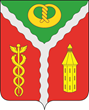 АДМИНИСТРАЦИЯГОРОДСКОГОПОСЕЛЕНИЯГОРОДКАЛАЧКАЛАЧЕЕВСКОГОМУНИЦИПАЛЬНОГОРАЙОНАВОРОНЕЖСКОЙОБЛАСТИПОСТАНОВЛЕНИЕ«14» апреля 2020 г. № 104г. КалачО временном ограничении посещения кладбищ на территории городского поселения город Калач Калачеевского муниципального района Воронежской областиВ целях ограничения массового пребывания граждан на общественных территориях в связи с угрозой распространения новой коронавирусной инфекции (COVID-19), руководствуясь Федеральными законами от 30.03.1999 года №52-ФЗ «О санитарно-эпидемиологическом благополучии населения, от 06.10.2003 года №131-ФЗ «Об общих принципах организации местного самоуправления в Российской Федерации», на основании Указа Губернатора Воронежской области от 20.03.2020 №113-у «О введении в Воронежской области режима повышенной готовности для органов управления и сил Воронежской территориальной подсистемы единой государственной системы предупреждения и ликвидации чрезвычайных ситуаций», постановления главного государственного санитарного врача по Воронежской области от 13.04.2020 №3 «О мерах по недопущению распространения COVID-19 в Воронежской области», администрация городского поселения город Калач Калачеевского муниципального района п о с т а н о в л я е т:1. Рекомендовать гражданам городского поселения город Калач Калачеевского муниципального района Воронежской области в период с 14 апреля 2020 г. по 19 апреля 2020 года приостановить посещение кладбищ, расположенных на территории городского поселения город Калач Калачеевского муниципального района Воронежской области, за исключением случаев обращения за оформлением услуг по погребению (захоронению) и участию в погребении (захоронении).2. Провести информационно-разъяснительную работу среди населения городского поселения город Калач Калачеевского муниципального района Воронежской области о правилах поведения при введенном режиме повышенной готовности на соответствующей территории, в том числе о временном ограничении посещения гражданами кладбищ в период, указанный в п. 1 настоящего постановления.3. Опубликовать настоящее постановление в официальном периодическом издании «Вестник муниципальных правовых актов городского поселения город Калач Калачеевского муниципального района Воронежской области», а также разместить на официальном сайте администрации городского поселения город Калач в сети Интернет.4. Контроль за исполнением настоящего постановления оставляю за собой.Глава администрации городского поселения город КалачТ.В. Мирошникова